Politiets Idrætsforeninger i Midt- & Vestjylland&Dansk Politiidrætsforbundindbyder hermed tilDe Danske Politimesterskaber 2019 i badminton, bordtennis, håndbold, og skydningHvornår:	Tirsdag den 19. og onsdag den 20. marts 2019.Hvor:	Alt foregår i samme kompleks: Sportscenter Herning, Holingknuden 3, 7400 Herning, tlf. 96288646.Badminton:Afvikles i henhold til DBF´s spilleregler og DPIF´s propositioner.Der spilles i følgende rækker:Eliterække, Mesterrække, A-række, Damerække samt Veteranrækker +40, +45, +50,+55 og +60. Der konkurreres i alle rækker i både single og doubler. I Elite-rækken konkurreres derendvidere i mix-double. Damerækken er for nybegyndere til let øvede damespillere.En kategori afvikles som udgangspunkt kun, hvis der er mindst 4 tilmeldte deltagere/par.Sammenlægning af rækker/kategorier vil kunne komme på tale i tilfælde af for få tilmeldte i engiven række/kategori.Skydning:Afvikles i disciplinerne luftpistol og luftriffel, samt salonriffel og standardpistol på 15 meter ihenhold til DPIF´s proportioner.Der skydes i følgende discipliner:Salonriffel: 		Åben – OB – VETLuftriffel: 		Åben – OB – VETStandardpistol: 	Åben – Dame – OB – VETLuftpistol: 		Åben – Dame – OB – VETLuftriffel(ISSF regler):	10 m kvalifikationsskydningLuftpistol(ISSF regler):	10 m kvalifikationsskydningDer inviteres til holdmesterskaber i alle discipliner.Skytterne skal møde ved skydebanerne 15 minutter før den programsatte skydetid.Skydningerne afvikles på baner med elektronisk markering. Skytterne skal selv medbringe ammunition. Der må fra samme PI-storkreds gerne deltage flere hold – også selv om skytterne kommer fra forskellige lokalforeninger i storkredsen. Skyttens tilmelding er afgørende for hvilket hold, skytten kan deltage på.Holdkonkurrencen afgøres pr. disciplin ved sammenlægning af de tre bedste individuelle resultater fra hver forening.Klasser gennemføres ikke, hvis der er mindre end fire tilmeldte deltagere. Tilmeldte deltagere vil i dette tilfælde blive overført til disciplinens åbne klasse.OB og VET-skytter må gerne stille op i Åben klasse – men afskærer sig derved muligheden for at kunne stille op i henholdsvis OB eller VET.Håndbold:Håndbold afvikles - afhængig af antal tilmeldte hold - med en eliterække og en A-række for herrer samt en damerække. Håndboldudvalget vil fordele de tilmeldte hold i rækkerne efter de gældende kvalifikationskrav. Bordtennis:Der spilles i Eliterækken, Mesterrækken og A-rækken i single, double og 2-mands holdturnering.Turneringsformen – herunder antal spillere i de enkelte rækker – tilrettelægges af arrangøren i samarbejde med DPIF`s bordtennisudvalg, under hensyn til antal tilmeldte spillere og således, at der med sikkerhed bliver en A-række. Der tages sportsligt hensyn til op- og nedrykninger fra de danske politimesterskaber 2018.Finalen i Elite single spilles bedst af 7 sæt til 11. Øvrige kampe bedst af 5 sæt til 11. SINGLE- OG DOUBLERÆKKERNE afvikles fortrinsvis i puljer, hvor nr. 1 og 2 i hver pulje går videre. Efterfølgende kampe afvikles efter cup systemet. I single- og double-rækkerne spilles der efter Dansk Politiidrætsforbunds gældende regler.HOLDTURNERINGEN afvikles som tidligere med 2 mands hold.  DPIF`s hovedbestyrelse har givet dispensation til afvikling.   Lodtrækningen finder sted primo marts 2019 med deltagelse af bordtennisudvalget. Resultatet af lodtrækningen vil blive tilsendt de deltagende spillere og foreninger  samt offentliggjort på www.pi-bordtennis.dk og Facebook samt være tilgængelig hos arrangørerne.Forplejning:Cafeteriaet vil være åben under hele stævnet.Egen mad og drikke må ikke medbringes i hallen og cafeteriaet.Præmier:Der konkurreres om DPIF´s mesterskabsmedaljer og plaquetter, samt diverse sponsorgaver.Turneringsledelse og appeljury: Nedsættes for hver idrætsgren i overensstemmelse med DPIF´s vedtægter.Startgebyr:Badminton: 	Single 100 kr. og double 100 kr.  Skydning: 	100 kr. pr. skytte pr. disciplin.Håndbold: 	1500 kr. - pr. hold.Bordtennis:	Single 100 kr., double 100 kr., hold 100 kr.Kammeratskabsaften:Afholdes tirsdag den 19. marts 2019 kl. 1830 i Sportscenter Herning, Holingknuden 3, 7400 Herning, tlf. 96288646. (Hallen hvor badminton og bordtennis afvikles).Pris: Kr. 250 der inkluderer mad og underholdning. Der vil være mulighed for køb af diverse drikkevarer til rimelige priser. Tilmelding (både badminton, skydning, håndbold, bordtennis og kammeratskabsaften):Bindende tilmelding på medsendte tilmeldingslister sendes senest mandag den 21. januar 2019 til roe001@politi.dk og jcl001@politi.dk.  Betaling:Startgebyr samt betaling til kammeratskabsaften skal ske samtidig med tilmeldingen på konto nr. 1551 og kontonr. 7514565.Husk at skrive i anmærkningen, hvilken idrætsgren I stiller op i.Spørgsmål:Ansvarlig vedrørende de enkelte idrætsgrene i forbindelse med mesterskaberne:Badminton:	Mette Therkelsen, tlf.  51798761 -  mth012@politi.dk. Skydning: 	Henrik Søndergård Møller, tlf. 40315820 – hsm001@politi.dk. Håndbold:	Jens Claumarch, tlf. 61159024 – jcl001@politi.dk.Bordtennis:	Morten Jensen, tlf. 51355749 – mje019@politi.dk.    Overnatning:Overnatning varetages og arrangeres af de enkelte foreninger. Danhostel Herning på adressen Holingknuden 2, tlf. 97123144 - altså kun 100 meter fra Sportscenter Herning.Der er plads til ca. 200 personer i 2-6 mands værelser med mulighed for morgenmad og sengelinned.De er til jeres disposition frem til torsdag den 7. februar 2019, hvorefter Danhostel frit kan leje værelser ud til anden side.Bed & Breakfast Nybo, Sundsvej 87, Herning, tlf. 40188312. Plads til 20 personer.Hotel Scandic Regina, Herning midtby, tlf. 97211500.Hotel Eyde, Herning midtby, tlf. 97221800.Sportscenter Herning, Holingknuden 3, 7400 Herning, tlf. 96288646, kan tilbyde overnatning i judosal på kampmåtter til kr. 25 pr. deltager – liggeunderlag og sovepose skal medbringes.Med venlig hilsenIdrætsforeningerne i Midt- & Vestjylland.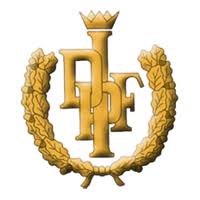 